ΘΕΜΑ: Πρόσκληση εκδήλωσης ενδιαφέροντος για τη Δράση 4.1.2 «Υλοποίηση επενδύσεων που συμβάλλουν στην εξοικονόμηση ύδατος»      Η Διεύθυνση  Αγροτικής Οικονομίας και Κτηνιατρικής της ΠΕ Αργολίδας ενημερώνει όλους τους ενδιαφερόμενους που επιθυμούν να ενταχθούν στη Δράση 4.1.2 «Υλοποίηση επενδύσεων που συμβάλλουν στην εξοικονόμηση ύδατος»,  ότι στις ηλεκτρονικές διευθύνσεις της Περιφέρειας Πελοποννήσου www.ppel.gov.gr και του ΥΠΑΑ&Τ www.αgrotikianaptixi.gr και www.minagric.gr έχει αναρτηθεί η υπ. Αριθμ. 1710/7-5-2021 Πρόσκληση εκδήλωση ενδιαφέροντος με ΑΔΑ:ΩΣ694653ΠΓ-ΧΑ9.Ως περίοδος υποβολής αιτήσεων στήριξης είναι από 11/5/2021 έως και 15/7/2021. Οι αιτήσεις υποβάλλονται μέσω του Πληροφορικού Συστήματος Κρατικών Ενισχύσεων και στη συνέχεια οι φυσικοί φάκελοι κατατίθενται στην οικεία ΔΑΟΚ. Δικαιούχοι μπορεί να είναι φυσικά και νομικά πρόσωπα καθώς και συλλογικά σχήματα αγροτών.Οι ενδιαφερόμενοι μπορούν να απευθυνθούν για πληροφορίες στη Διεύθυνση Αγροτικής Οικονομίας και Κτηνιατρικής ΠΕ Αργολίδας στα τηλέφωνα 2752360265                            (κ. Σπυροπούλου Βασιλική)  και 2752360271 (κ. Μαρκούτη Χριστίνα).                                                                                      Mε εντολή Περιφερειάρχη                                                                                                  Πελοποννήσου                                                                                                Παναγιώτη Νίκα                                                                                               Η  Προϊσταμένη της   Δ/νσης                                                                                                   Θεοδώρου Αγγελική                                                                   Κτηνίατρος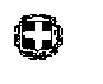 ΕΛΛΗΝΙΚΗ  ΔΗΜΟΚΡΑΤΙΑΠΕΡΙΦΕΡΕΙΑ ΠΕΛΟΠΟΝΝΗΣΟΥΓΕΝΙΚΗ Δ/ΝΣΗ ΠΕΡΙΦΕΡΕΙΑΚΗΣ ΑΓΡΟΤΙΚΗΣ ΟΙΚΟΝΟΜΙΑΣ & ΚΤΗΝΙΑΤΡΙΚΗΣ Δ/ΝΣΗ  ΑΓΡΟΤΙΚΗΣ  ΟΙΚΟΝΟΜΙΑΣ ΚΑΙ ΚΤΗΝΙΑΤΙΚΗΣ Π.Ε. ΑΡΓΟΛΙΔΑΣ Τμήμα       :  Φυτικής & Ζωικής Παραγωγής Ταχ. Δ/νση : Παρ. Ναυπλίου- Ν. ΚίουΤαχ.Κωδ.     : 21100 ΝαύπλιοΠληρ.           :  Σπυροπούλου Β. - Μαρκούτη Χρ.Τηλέφωνο  :  2752360265, 271Email           : spiropoulou@argolida.gr                                                             ΔΕΛΤΙΟ ΤΥΠΟΥΝαύπλιο               14/5/2021Αριθ. Πρωτ. :       137325Προς : 1) ΜΜΕ             2) Δήμους ΠΕ Αργολίδας             3) Ομάδες Παραγωγών και                  Αγροτικοί Συνεταιρισμοί